PERIODO NO.   2 -2021	RENOVACIÓN	X	LEGALIZACIÓNYO   Camila Andrea Alarcon Triana 	, CON NÚMERO DE IDENTIFICACION 1.233.690.133		, ME COMPROMETO A PAGAR CON RECURSOS PROPIOS EL VALOR DEL CREDITO EN EL EVENTO EN QUE EL ICETEX NO GIRE DURANTE EL SEMESTRE EL VALOR SOLICITADO Y APROBADO POR ESTA ENTIDAD, POR LO CUAL AUTORIZO A LA CORPORACIÓN UNIVERSITARIA UNITEC A REALIZAR LA RENOVACIÓN O LEGALIZACIÓN DEL CRÉDITO ICETEX PARA EL PL 20 .FIRMA DEL ESTUDIANTE: 		FECHA: 09/08/2021	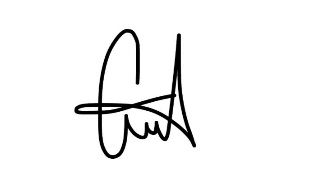 NO. IDENTIFICACIÓN:  1.233.690.133	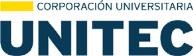 Autorización y/o renovación crédito ICETEXCódigo: PRO-GF-AF-06-FOR-04Autorización y/o renovación crédito ICETEXFecha de emisión: julio 5 de 2018Autorización y/o renovación crédito ICETEXFecha de actualización: mayo 18 de 2021Autorización y/o renovación crédito ICETEXVersión: 2DATOS DEL ESTUDIANTEDATOS DEL ESTUDIANTEDATOS DEL ESTUDIANTEDATOS DEL ESTUDIANTEDATOS DEL ESTUDIANTEDATOS DEL ESTUDIANTEDATOS DEL ESTUDIANTEDATOS DEL ESTUDIANTEAPELLIDOS	Y NOMBRES:Alarcón Triana Camila AndreaAlarcón Triana Camila AndreaAlarcón Triana Camila AndreaAlarcón Triana Camila AndreaAlarcón Triana Camila AndreaAlarcón Triana Camila AndreaAlarcón Triana Camila AndreaDOCUMENTO	DE IDENTIDAD:	1.233.690.133	   DE Bogotá	1.233.690.133	   DE Bogotá	1.233.690.133	   DE Bogotá	1.233.690.133	   DE Bogotá	1.233.690.133	   DE BogotáESTRATO:3PROGRAMA:Cine y TelevisionJORNADA:DNCÓDIGO:6318200863182008CORREO ELECTRÓNICO:Camilalarcon2401@gmail.comCamilalarcon2401@gmail.comCamilalarcon2401@gmail.comCamilalarcon2401@gmail.comCamilalarcon2401@gmail.comCamilalarcon2401@gmail.comCamilalarcon2401@gmail.comTELÉFONO FIJO:3011054301105430110543011054301105430110543011054TELÉFONO CELULAR:314-275-6808314-275-6808314-275-6808314-275-6808314-275-6808314-275-6808314-275-6808